Schooner Oporto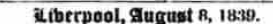 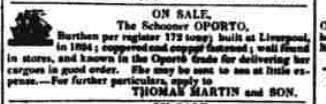 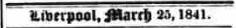 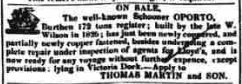 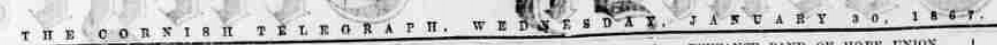 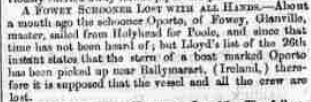 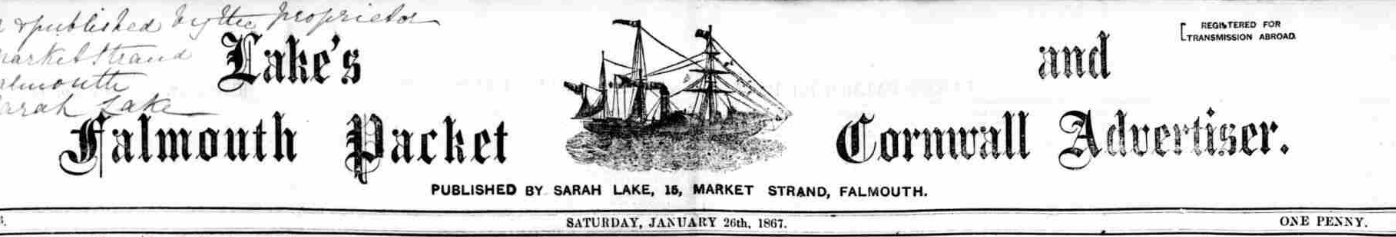 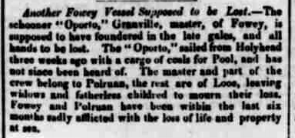 Vessel NameOfficial NumberSignal lettersRig /Type Where builtWhere builtBuilderBuilderYear builtYear builtYear endYear endreg tonsreg tonsOPORTO8601KCTJschooner schooner Liverpool Liverpool W.Wilson W.Wilson 1836 1836 1867186791